Министерство образования и науки Российской ФедерацииФедеральное государственное бюджетное образовательноеучреждение высшего образования«МУРМАНСКИЙ  АРКТИЧЕСКИЙ ГОСУДАРСТВЕННЫЙ  УНИВЕРСИТЕТ»Правовое положение несовершеннолетних в современном гражданском праве: проблемы правового регулированияМурманск2020ВВЕДЕНИЕТема настоящей курсовой работы имеет большое значение в современных российских условиях. Актуальность исследуемой темы обусловлена, прежде всего, тем, что статус любой личности является универсальной категорией, которая используется в законодательстве для отражения ее действительного правового положения. Важно отметить, что несовершеннолетний относится к числу субъектов права, обладающих особым статусом; современные тенденции развития уголовного законодательства свидетельствуют о том, что защита несовершеннолетних выступает приоритетным вопросом в политике государства.Так, особенности несовершеннолетнего возраста не могут не учитываться в праве. Несовершеннолетний - уже не ребенок, но еще и не взрослый. Право должно не только учитывать эту особенность несовершеннолетних, но и защищать их от возможных нарушений их прав и свобод со стороны взрослых.В связи с этим, огромное значение для воспитания несовершеннолетних имеют правовые нормы, которые непосредственно регулируют те или иные общественные отношения с их участием. Подростки в обязательном порядке должны знать права и обязанности, которые за ними закреплены в действующих нормативных правовых актах.Кроме того, в России проблема защиты детей всегда стояла и в настоящее время стоит чрезвычайно остро. В нашей стране число правонарушений и преступлений, совершаемых несовершеннолетними, рост числа детей, оставшихся без родителей, рост числа несовершеннолетних убегающих из дома постоянно растет. Также растёт и уровень бедности населения, что усугубляет ситуацию. Так, по данным Росстата уровень бедности в России в 2019 году за второй квартал вырос до 19%, в то время как ещё год назад он составлял 18,4%. (Приложение 1).Цель настоящей курсовой работы состоит во всестороннем изучении правового положения несовершеннолетних в соответствии  и с нормами гражданского законодательства Российской Федерации.Цель работы позволила сформулировать ее основные задачи:1. Изучить и проанализировать исторические аспекты, а также международное и российское правовое регулирование положения несовершеннолетних2. Рассмотреть положение несовершеннолетних в соответствии с гражданским законодательством России3. Обозначить проблемы реализации основных прав несовершеннолетнего согласно российскому законодательству.Объектом настоящего исследования выступают правоотношения, складывающиеся в процессе правового положения несовершеннолетних в современном гражданском праве.Предмет исследования составляют правоотношения, складывающиеся в процессе правового положения несовершеннолетних в современном гражданском праве и проблемы правового регулирования.Особенности правового положения несовершеннолетних рассматривались в трудах таких известных теоретиков и практиков права, как З.А. Астемирова, А.А. Ашина, Р.И. Бабиченко, А.А. Байбарина, Д.В. Бельцова, Л.А. Бессчасной, А. Богдановского, А. Ф. Кистяковского, И.А. Кобзаря, Т. П. Краснюк, И.А. Кузанкиной, С.А. Маркунцова, В.В. Палий, Е.В. Поводовой, А.А. Примаченка, Ю.Е. Пудовочкина, Н.А.Селезневой, Б.А. Спасенникова, Н.С. Таганцева, И.В. Черненко, А.П. Чугаева, А.И. Чучаева и др.Методологию настоящего исследования составили диалектический, догматический (формально-логический), системный, социологический, историко-правовой, сравнительно-правовой и другие методы научного познания. Структурно курсовая работа состоит из введения, трех глав, разделенных на параграфы, заключения, библиографического списка, приложений.ГЛАВА I. ПРАВОВОЙ СТАТУС НЕСОВЕРШЕННОЛЕТНИХ. ИСТОРИЯ И ЗАРУБЕЖНЫЙ ОПЫТ1.1 Исторические аспекты правового положения несовершеннолетнихИзучение исторических этапов становления и развития правовой политики российского государства  в сфере обеспечения прав, свобод и законных интересов несовершеннолетних имеет особое значение и актуальность на современном этапе развития российского общества.Следует отметить, что эволюция законодательного регулирования в области обеспечения прав, свобод и законных интересов ребенка как особого объекта правовой защиты является важным историко-правовым процессом, отражающим формирование правового статуса личности, а также закрепление нравственно-гуманистических начал в качестве основы отечественного законодательства, что особенно актуально для современного этапа государственного строительства в России.Анализ современной научной литературы и историко-правовых документов позволяет, на наш взгляд, обратить внимание на ряд этапов развития национального законодательства, регулирующего общественные отношения в области обеспечения прав, свобод и законных интересов детей в Российской Федерации.Первый этап создания и развития российского законодательства, касающегося обеспечения прав, свобод и законных интересов детей, охватывает, на наш взгляд, период с VI в. до конца XVII в. Здесь целесообразно выделить три основных исторических периода: дохристианский - VI - X вв., раннехристианский - X - XVI вв. и период систематизации источников феодального права - XVI - конец XVII вв., до начала царствования Петра I. Тем не менее, источники, отражающие правовой статус ребенка в дохристианский период, довольно скудны, и на их основе представляется возможным сделать определенные выводы.Мы считаем, что можем согласиться с мнением Т. В. Козловой о том, что в дохристианскую эпоху право ребенка на жизнь не было защищено. Жизнь ребенка всецело зависела от желания отца и матери, убийство ребенка не каралось ни законом, ни судом совести. В этот период мы наблюдаем состояние полной зависимости ребенка от своих родителей. В то же время исследования источников раннехристианского периода российской истории позволяют нам найти канонические и общеправовые нормы, в которых закреплен статус детей, элементы охраны их личных и имущественных прав.Первый древнерусский правовой памятник, в котором указанные проблемы достаточно сильно затронуты, - это «Русская правда». Документ состоял из нескольких частей. Последняя редакция содержит больше упоминаний о детях.Следующей знаменательной вехой первого периода истории развития отечественного законодательства о защите прав, свобод и законных интересов детей, стало принятие в XVI в. таких документов, как "Домострой" и "Стоглав", содержащих нормы, касающиеся семейных отношений.Дальнейшее развитие статуса ребенка было закреплено в рамках первого систематизированного закона, объединившего нормы церковного и светского права, - Соборного уложения 1649 г. Этот акт в целом сохранил принципы "Домостроя" и "Стоглава".Второй этап становления и развития российского законодательства в сфере обеспечения прав, свобод и законных интересов детей охватывает период с начала XVIII в. и до реформ 60-х годов XIX в. В рамках данного этапа можно выделить три основных периода.Период реформ Петра Великого можно считать первым в истории России, когда защита прав детей становится одним из направлений государственной политики и начинает носить целенаправленный характер.В царствование Екатерины II начался новый период развития правовой политики государства в области защиты прав детей, вслед за эпохой дворцовых переворотов тенденции реформ Петра. Создаются приказы общественного призрения в 26 епархиях, деятельность которых была направлена на охрану интересов детей, лишенных родительского попечения.Третий период - 1801 - 1864 гг. - был обусловлен широким распространением идей либерализма и конституционализма как в общественной среде, так и в правительственных кругах при активном противодействии либерализму со стороны консервативного и реакционного течений.Завершающим этапом формирования и развития российского законодательства о защите прав детей в дореволюционный период стало время, начавшееся с реформ 60-х годов XIX века и продолжалось до революционных событий 1917 года.Этот этап был отмечен прогрессом в области правового образования, которое было введено в рамках последовательной серии буржуазных реформ, позволивших Российской империи достичь уровня в этой области, который не уступал иностранному. Основными вехами здесь были период реформ 1960-х годов, а затем время, когда было принято новое законодательство о детях (конец 19-го века).После Октябрьской революции 1917 года семейное право в целом и в отношении прав детей в частности претерпело довольно существенные изменения, и в 1926 году был принят Кодекс законов о браке, семье и опеке. Законодательство о браке семьи было очень прогрессивным для того времени. В то же время в условиях усиливающейся реакции это не могло продолжаться долго. Так, 8 июля 1944 года был принят Указ, отбросивший российское законодательство на целое столетие назад.Согласно этому указу, установление отцовства было строго запрещено для детей, рожденных вне брака. Ни добровольное признание отцовства, ни поиск его в судах больше не допускались. Не было права получать алименты от настоящего отца. Таким образом, права детей, рожденных вне брака, были крайне нарушены. Данные меры прикрывались заверениями, что права внебрачных детей совершенно не нарушаются, поскольку социалистическое государство заботится о них. Так, в 1960-х годах произошли коренные изменения в теории гражданского и семейного права, а в 1968 году была принята Основа законодательства о браке и семье СССР, на основе которой были разработаны семейные кодексы союзных республик. 30 июля 1969 года был принят Кодекс о браке и семье РСФСР. Поэтому анализ современной научной литературы, различных исторических и правовых источников и косвенных свидетельств, дошедших до нас по рассматриваемым вопросам, позволяет сделать вывод о том, что формирование и развитие дореволюционного российского законодательства в области защиты прав, свобод и законных интересов детей можно разделить на три основных этапа, которые включали наиболее важные исторические и правовые события и определялись наличием различных обстоятельств, непосредственно влияющих на реализацию правового политического государства в области гарантирования прав, свободы и законные интересы ребенка.1.2 Международное и российское правовое регулирование положения несовершеннолетнихСегодня проблемы защиты ребенка, в частности, и детства в целом приобретают особое значение как в межгосударственных отношениях, так и в национальном законодательстве. В докладе Организации Объединенных Наций 2010 года об осуществлении целей в области развития, сформулированных в Декларации тысячелетия, определены как физические, так и социальные факторы, которые говорят  о крайнем неблагополучии детей и семей на глобальном уровне.Российские юристы отмечают, что «небольшой жизненный опыт, зависимость от родителей или других законных представителей приводит к тому, что несовершеннолетний на самом деле не имеет возможности защищать свои права так же эффективно, как взрослый. Отсюда, следовательно, возникает необходимость повышенной, по сравнению с другими субъектами права, правовой защиты законных интересов несовершеннолетних». Можно видеть, что та же идея заключается в современных принципах и нормах международного права, которые направлены на защиту прав детей с учетом их особенно от семьи и общества состояния. Всеобщая Декларация прав человека 1948 г. в ч. 2 ст. 25 гласит: "Материнство и младенчество дают право на особое попечение и помощь. Все дети, родившиеся в браке или вне брака, должны пользоваться одинаковой социальной защитой". Статья 24 Международного пакта о гражданских и политических правах 1966 г. устанавливает право каждого ребенка без какой-либо дискриминации на такие меры защиты, которые требуются в его положении как малолетнего со стороны его семьи, общества и государства. В этой же статье закреплено право ребенка на регистрацию его рождения и получение им имени, а также на приобретение гражданства (ч. ч. 2, 3). Часть 3 ст. 10 Международного пакта об экономических, социальных и культурных правах 1966 г. также требует от государств-участников принятия особых мер охраны и помощи в отношении всех детей и подростков без всякой дискриминации, в том числе и по признаку семейного происхождения. Дети и подростки должны быть защищены от экономической и социальной эксплуатации; использование их работы в областях, которые являются морально или физически вредными для них, должно быть запрещено.Декларация о социальных и правовых принципах, касающихся защиты и благосостояния детей, особенно при передаче детей на воспитание и их усыновлении на национальном и международном уровнях, принятая Генеральной Ассамблеей ООН в 1986 г., определила несколько общих принципов отношений между семьей и государством в отношении заботы за детьми: - каждое государство уделяет первоочередное внимание благополучию семьи и ребенка (ст. 1);- благополучие ребенка состоит в благополучии его семьи (ст. 2);- забота о ребенке принадлежит прежде всего его родителям (ст. 3);- при отсутствии или ненадлежащей заботе семьи на государстве лежит обязанность обеспечить ему заботу опекунов, усыновителей, воспитателей из другой семьи или специальных детских учреждений (ст. 4);- ребенок всегда должен быть обеспечен именем, гражданством и законным представителем (ст. 8).Как известно, рекомендательные нормы в международном праве не создают обязательств для государств-участников. Тем не менее, вышеуказанные принципы являются основой для защиты несовершеннолетних, заявленной понятным языком как для компетентных органов, так и гражданского общества.Они широко применяются в современных семейных отношениях, сложившихся в российском обществе. Социологи считают, что «отношения между детьми и родителями остаются довольно тесными. Помимо очевидной эмоциональной роли контактов между поколениями, они являются двусторонними каналами передачи помощи в обоих направлениях».Российские эксперты выделяют две основные правовые формы защиты детей на национальном уровне: юрисдикционную и неюрисдикционную. К первой относятся все виды деятельности государственных органов, связанных с реализацией прав детей, которые могут быть связаны с административным или судебным производством. Под второй формой понимаются "действия граждан и негосударственных организаций по защите прав и охраняемых законом интересов, которые совершаются ими самостоятельно".Проблема определения возраста, в котором ребенок становится взрослым, достаточно сложна как в области физиологии и психологии, так и в области права. Юридическая наука связывает его наступление с правовым статусом лица и его дееспособностью. Конвенция о правах ребенка 1989 г. в ст. 1 закрепляет норму о том, что "ребенком является каждое человеческое существо до достижения 18-летнего возраста, если по закону, применимому к данному ребенку, он не достигает совершеннолетия ранее". В отличие от Кодекса о браке и семье РСФСР, в котором использовался термин «интересы детей», в Семейном кодексе Российской Федерации 1995 года конкретно говорится о правах детей, и каждый ребенок выступает в качестве субъекта семейного права, полностью участвуя в семейных правоотношениях. Необходимо учитывать и значение семьи либо опекунов и попечителей, ее заменяющих, в социализации детей, их адаптации к гражданскому обществу.А.М. Рабец говорит о том, что "социализация личности реально осуществляется путем совершения деятельности по обучению, воспитанию, образованию, что органично входит в процесс воспитания несовершеннолетнего... Если определять опеку и попечительство как форму устройства граждан, то под устройством следует понимать создание социального и правового благополучия, охрану прав и интересов граждан от их нарушений со стороны третьих лиц".Базовыми правами ребенка, закрепленными в Конвенции о правах ребенка 1989 г., являются следующие:- право на жизнь, включая выживание и здоровое развитие (ст. 6);- право на регистрацию после рождения, на имя и на гражданство, право знать своих родителей и получать от них заботу (ст. 7);- право на единство семьи и право на поддержание контактов с родителями, если это не противоречит интересам ребенка (ст. 9);- право свободно выражать свои взгляды и быть заслушанным в ходе любой судебной или административной процедуры (ст. 11);- право на свободу мнения, совести, религии (ст. ст. 12, 13);- право на невмешательство в частную жизнь (ст. 16);- право на доступ к информации (ст. 17);- право на получение социального обеспечения (ст. 26);- право на уровень жизни, необходимый для физического, умственного, духовного, нравственного и социального развития (ст. 27);- право на образование (ст. 28);Приведенная выше информация о порядке регулирования правового статуса несовершеннолетних на международном уровне была принята Российской Федерацией в качестве основных положений и отражена в Конституции Российской Федерации, Гражданском и Семейном кодексах Российской Федерации, а также в целом ряде федеральных законов, имеющих комплексный характер либо отраслевую направленность, подчеркивая специфику регулирования в отношении несовершеннолетних.Однако Гражданский кодекс Российской Федерации имеет принципиальное значение для российского законодательства в сфере определении правового статуса несовершеннолетних, поскольку он определяет объем правоспособности и дееспособности несовершеннолетних в зависимости от их возраста, вводит эмансипацию и регламентирует порядок ее применения, устанавливает особую регламентацию правового статуса несовершеннолетних от 14 до 18 лет. Важным преимуществом кодекса является гл. 11, которая особо выделяет имущественные права ребенка. Норма о праве ребенка на защиту его законных прав и интересов установлена в ст.56 «Право ребенка на защиту» и, самое главное, несовершеннолетнему предоставляется право самостоятельно обращаться в органы опеки и попечительства, и по достижении возраста 14 лет - в суд.ГЛАВА II. ПРАВОВОЕ ПОЛОЖЕНИЕ НЕСОВЕРШЕННОЛЕТНИХ ГРАЖДАН РОССИЙСКОЙ ФЕДЕРАЦИИ2.1 Правоспособность и дееспособность  несовершеннолетнихПравовое положение гражданина как участника гражданских отношений определяется такими его качествами, как правоспособность и дееспособность. Правоспособность по российскому законодательству - это понятие которое определяет возможность физического лица иметь гражданские права и нести обязанности. В любом демократическом Государстве признается идея естественности прав человека, их никто ему не дает, они принадлежат человеку от рождения. Отсюда, следует отметить, что правоспособность гарантируется нормами права, установленными Государством, и признается в равной мере за каждым гражданином от рождения, независимо от его социального статуса, пола, возрасти и прочих отличительных особенностей.Статья 18 ГК РФ предусматривает в качестве гражданской правоспособности граждан способность иметь имущество на праве собственности; наследовать и завещать имущество; заниматься предпринимательской и любой иной не запрещенной законом деятельностью; избирать место жительства; иметь права авторов произведений науки, литературы и искусства, изобретений и иных охраняемых законом результатов интеллектуальной деятельности. Элементом правоспособности несовершеннолетних является также способность иметь иные имущественные и личные неимущественные права. Правоспособность как составная часть правосубъектности имеет свои особенности. Так, правоспособность является тем качеством, которое физическое лицо не может передать кому-либо , от нее нельзя отказаться или ограничить самого себя. Правоспособность - неотчуждаема. Это подтверждено в законодательстве тем, что любые сделки, которые теоретически могут быть заключены и быть направлены на уменьшение объёма правоспособности физического лица, являются изначально ничтожными.Однако следует принять во внимание, что ст. 22 ГК РФ позволяет, в случаях, предусмотренных законом, ограничивать правоспособность граждан.  При этом существует мнение, что ограничить можно только право, но не правоспособность, так как последняя рассматривается как неотъемлемое свойство личности, а значит, не подлежит ограничению, как в уголовном, так и в гражданском порядке. Так, например, совершение лицом уголовного преступления, которое в качестве меры наказания влечет за собой определенные ограничения.Существуют способы ограничения правоспособности, которые не связаны с совершением противоправных действий. Еще одним способом ограничения правоспособности является предусмотренное СК РФ ограничение родительских прав в судебном порядке. Соответственно, в этом случае происходит автоматическое ограничение на право быть представителем ребенка по закону и принимать участие в его воспитании.Не следует смешивать ограничение правоспособности со случаями, при которых физическое лицо может быть ограничено в реализации своих субъективных прав. Например, при проведении конфискации имущества того или иного физического лица, никакого ограничения в плане ограничения возможности иметь право собственности не происходит. Происходит лишь единократный акт лишения лица права собственности на конкретную вещь, в связи с совершением этим лицом соответствующего преступного деяния.Правоспособность — это тольᡃко абстрактная возможность иметь права, но не они сами.В пункте 1 ст. 21 ГК РФ содержится определение гражданской дееспособности. Так, дееспособность - это способность гражданина своими действиями приобретать и осуществлять гражданские права, создавать для себя гражданские обязанности и исполнять их. Категория дееспособности отражает активную сторону физического лица как участника гражданско-правового оборота.Следует отметить, что во всех странах мира момент возникновения полной гражданской дееспособности зависит от возраста и состояния здоровья лица, как психического, так и физического. Например, в отдельных штатах США, Сингапуре, ОАЭ, полная дееспособность наступает с 21 года, а в Таиланде и Японии – с 20 лет. В Российской Федерации по общему правилу полная дееспособность гражданина наступает с момента совершеннолетия, то есть по достижении восемнадцатилетнего возраста.Помимо прочего, в российском законодательстве допускаются определенные ситуации, при которых несовершеннолетние могут стать полностью дееспособными до достижения восемнадцати лет, а именно: вступление в брак (п.2 ст. 21 ГК РᡃФ) и эмансипация (ст. 27 ГК РᡃФ). Отметим, что такой правовой механизм, как эмансипация является одним из древнейших институтов права и реализуется при наличии следующих причинᡃ: предпринимательская деятельность с согласия законных представителей, а также работа по трудовому договорᡃу. Объявление несовершеннолетнего полностью дееспособным производится по решению органа опеки и попечительства при наличии согласия обоих родителей, усыновителей или попечителя. При отсутствии такого согласия, в том числе при отсутствии согласия одного из родителей, эмансипация возможна только по решению суда. В суд вправе обратиться несовершеннолетний с заявлением (Приложение 2) об объявлении его полностью дееспособным (пункт 1 статьи 287 ГПК). Что касается вступления в брак до наступления совершеннолетия, то снизить брачный возраст можно при следующих условиях:1) лицо, желающее вступить в брак, должно достигнуть шестнадцати лет; 2) при наличии жизненных обстоятельств, которые местные органы власти могут прᡃизнать уважительными, об этом говорится в статье 13 СК РФ .Брак лица в возрасте до восемнадцати лет подразумевает не только приобретение прав и обязанностей супруга, установленных СК РФ, но и полную гражданскую дееспособность, которая сохраняется в полном объеме даже если этот брак будет расторгнут до достижения 18 лет (п. 2 ст. 21 ГК РФ). Но если такой брак по основаниям и в порядке  ст. 27 СК РФ, впоследствии будет признан недействительным, то суд может вынести решение об утрате несовершеннолетним супругом его полной дееспособности.Дееспособность физических лиц в гражданском праве характеризуется со стороны сделкоспособности, то есть возможности к совершению гражданско-правовых сделок, и деликтоспособнᡃости, то есть способности нести имуᡃщественную ответственность за причиненный ущерб.В нᡃастоящем законᡃодательстве устанᡃавливаются следующие возрᡃастнᡃые крᡃитерᡃии прᡃи опрᡃеделенᡃии объема дееспособнᡃости нᡃесоверᡃшенᡃнᡃолетнᡃих, рᡃазделёнᡃнᡃых нᡃа трᡃи категорᡃии: малолетнᡃие до 6 лет; малолетнᡃие от 6 до 14 лет и нᡃесоверᡃшенᡃнᡃолетнᡃие от 14 до 18 лет. Малолетние до 6 лет, на которых распространяются определенные права, вместе с тем, на основании статьи 28 ГК РФ считаются полностью недееспособными. Все сделки за таких граждан всецело осуществляются от их имени родителями или другими законными представителями (опекунами, усыновителями).С 6 до 14 лет наступает возраст частичной дееспособности. В этом возрасте такие граждане могут самостоятельно совершать круг определенных сделок, которые указываются в п. 2 ст. 28 ГК РФ. К таким сделкам относятся:1) мелкие бытовые сделки;2) сделки, направленᡃные нᡃа безвозмезднᡃое получᡃенᡃие выгоды;3)сделки по рᡃаспорᡃяженᡃию срᡃедствами, прᡃедоставленᡃнᡃыми законᡃнᡃым прᡃедставителем. С 14 до 18 лет дееспособность так же является частичной, но ее спектр существенно расширяется. Это означает, что лицо становится полноценным участником гражданских правоотношений в рамках личных неимущественных отношений, связанными с имущественными.  Также важно отметить, что вводится понятие «дохода». В этом возрасте гражданин уже вправе самостоятельно распоряжаться и получать некоторый доход (стипендия, заработная плата и др). Таᡃким образом, такая дееспособность несовершеннолетних характеризуется тем, что они самостоятельно, но не в полной мере могут осуществлять свои права и обязанности.Однако следует учесть, что несовершеннолетние в возрасте от 14 до 18 лет могут быть ограничены или лишены частичной дееспособности. В соответствии с п. 4 ст. 26 ГК РФ прᡃи наличии достаточных оснований суд по заявлению родителей, усынᡃовителей или попечителей, либо орᡃганᡃа опеки и попечительства может ограничить или лишить несовершенᡃнолетнего права самостоятельно распоряжаться своим заработком, стипендией или иными доходами, за исключением случаев, когда такой несовершеннолетний приобрел дееспособность в полнᡃом объеме. Следует отметить, что эта проблема окончательно не решена ни в литературе, ни в судебной практике. В связи с этим формулирᡃовка п. 4. ст. 26 ГК РФ, на наш взгляд, следует уточнить, указав перечень оснований для ограничения несовершеннолетним права распоряжаться собственным доходом. Периᡃод, в течение которого дееспособность ребенка будет ограничена, определяется судом или ограничение действует до наступления восемнадцатилеᡃнего возраста.2.2 Ответственность за вред, причиненный несовершеннолетними по гражданскому законодательству Российской ФедерацииОтветственность за деликтное обязательство могут взять на себя только лица, способные управлять своими действиями и правильно оценивать их возможные последствия. Эта способность предоставляется гражданам, в соответствии с гражданским законодательством, с 14 лет. Лица, не достигшие этого возраста (малолетние), признаны законом неделиктоспособными. Однако ущерб, нанесенный малолетним, подлежит возмещению.В соответствии с п. 1 ст. 1073 ГК за вред, причиненный малолетними, отвечают его родители (усыновители) или опекуны, если не докажут, что вред возник не по их вине. В то же время соответствующие воспитательные и медицинские учреждения, учреждения социального обеспечения или другие учреждения, в которых нуждаются несовершеннолетние (например, детские дома), также считаются опекунами несовершеннолетнего.Если несовершеннолетний причинил вред, находясь под наблюдением образовательного, воспитательного,  медицинского или другого учреждения, которое не является его опекуном, но обязано его контролировать (например, школы и детские сады), ответственность лежит на этом учреждении. если он не докажет, что ущерб возник не по его вине. Та же ответственность лежит на лицах, которые контролируют ребенка на основании соглашения (например, няня или домашний учитель).Условием ответственности как родителей, так и опекунов, а также учреждений и других лиц, которые следят за детьми во время причинения вреда, является их виновное поведение. Кроме того, понятие вины родителей (опекунов) интерпретируется более широко, чем понятие вины учреждений и лиц, которые обязаны контролировать несовершеннолетних в соответствии с законом или договором.Вина образовательных, воспитательных, медицинских и других учреждений, а также лиц, осуществляющих надзор за несовершеннолетними на основании соглашения, может проявиться только в их неспособности надлежащим образом заботиться о детях в момент причинения ущерба. За низкий уровень воспитательной работы и общее ослабление контроля указанные лица деликтной ответственности не несут. Поскольку ответственность родителей (опекунов), а также тех, кто присматривает за детьми во время причинения вреда, вытекает из их собственного виновного поведения, их обязанность возместить ущерб, причиненный малолетним, не прекращается, когда малолетний достигает возраста совершеннолетия или получением им имущества, достаточного для возмещения вреда. Данное правило прямо отражено в п. 4 ст. 1073 Гражданского кодекса РФ. В отличие от малолетних несовершеннолетние в возрасте от 14 до 18 лет признаются деликтоспособными, а потому самостоятельно несут ответственность за причиненный вред на общих основаниях (п. 1 ст. 1074 Гражданского кодекса РФ). Однако в законе учитывается, что несовершеннолетние этого возраста обычно не могут компенсировать ущерб, который они наносят из-за нехватки достаточных ресурсов. Кроме того, принимается тот факт, что поведение несовершеннолетних в этом возрасте во многом определяется педагогическими эффектами родителей (опекунов), которые также должны осуществлять надлежащий надзор за детьми.В этих условиях на родителей (попечителей) возлагается дополнительная (субсидиарная) ответственность за вред, причиненный несовершеннолетними. Иными словами, родители (попечители) отвечают перед потерпевшим лишь в той части, в какой не могут отвечать своим имуществом и доходами сами несовершеннолетние. Условием ответственности родителей (попечителей) является их вина в ненадлежащем воспитании и надзоре за детьми.Важнейшей особенностью рассматриваемого деликта является то, что обязанность родителей (усыновителей), опекунов и компетентных учреждений возместить ущерб заканчивается, когда потерпевший достигает совершеннолетия или в случаях, когда он получил достаточный доход или другое имущество для компенсации ущерба, или же когда он приобрел дееспособность до достижения совершеннолетия. Отныне лицо, ответственное за ущерб, отвечает самостоятельно, даже если это имело негативные последствия для потерпевшего.В случае, если вред потерпевшему причинен действиями двух или более несовершеннолетних, они сами отвечают солидарно (ст. 1080 Гражданского кодекса РФ). Что касается их родителей (попечителей), то они несут долевую ответственность в соответствии со степенью своей вины.ГЛАВА III. АКТУАЛЬНЫЕ ПРОБЛЕМЫ ПРАВОВОГО ПОЛОЖЕНИЯ МАЛОЛЕТНИХ И НЕСОВЕРШЕННОЛЕТНИХ  ГРАЖДАН  В ГРАЖДАНСКОМ ЗАКОНОДАТЕЛЬСТВЕ РОССИЙСКОЙ ФЕДЕРАЦИИ И ПУТИ ИХ РЕШЕНИЯРазвитие правового регулирования отношений между малолетними и несовершеннолетними является чрезвычайно важным и должно основываться на ясности и четкости правовых структур, используемых для рационализации накопления плохо согласованных норм, которые заложены в законодательстве и направлены на качественное изменение гражданского права.  На наш взгляд, многие нормы российского законодательства, в частности следующие положения Гражданского кодекса Российской Федерации, требуют дальнейшего совершенствования.В п. 2 ст. 20 ГК РФ сказано, что местом жительства несовершеннолетних, не достигших 14 лет, признается место жительства их законных представителей - родителей, усыновителей или опекунов. В то же время вопрос о месте проживания несовершеннолетних в возрасте от 14 до 18 лет остался открытым. Неясно, как определяется место жительства этих лиц, имеет ли несовершеннолетний право определять свое место жительства или может ли он делать это с согласия родителей (лиц, которые их заменяют), и если да, то с какого возраста. Закон РФ "О праве граждан Российской Федерации на свободу передвижения, выбор места пребывания и жительства в пределах Российской Федерации", не содержит положений о выборе места жительства для несовершеннолетних. Вопросу о месте жительства детей также уделяется внимание и в Семейном кодексе Российской Федерации. В абз. 1 п. 3 ст. 65 место жительства детей при раздельном проживании родителей устанавливается соглашением родителей. Кроме того, возраст ребенка не имеет значения. Мы считаем, что норма нуждается в уточнении: место жительства детей, при раздельно проживающих  родителей, устанавливается по соглашению родителей по месту жительства одного из них. Из этого можно сделать вывод, что местом проживания несовершеннолетних с рождения до 18 лет является место жительства их родителей (усыновителей, опекуна, попечителя, усыновителей).Однако несовершеннолетние, достигшие 16-летнего возраста, должны иметь право выбирать место жительства с согласия своих родителей (усыновителей). Это соответствует общей тенденции предоставления несовершеннолетним в возрасте старше 16 лет «дополнительных» прав и обязанностей в различных типах правовых отношений.Кроме того, Гражданский кодекс Российской Федерации прямо устанавливает возможность отдельного проживания попечителя, чей подопечный достиг возраста 16 лет (статья 2 статья 36 ГК РФ). В то же время несовершеннолетние, ставшие полностью дееспособными, имеют право самостоятельно выбирать место жительства.Таким образом, по нашему мнению, формулировка пункта 2 ст. 20 Гражданского кодекса Российской Федерации должна выглядеть так: «Местом жительства несовершеннолетних является место жительства родителей (приемных родителей), опекуна или попечителя. В случае если родители (усыновители) проживают отдельно, местом проживания несовершеннолетних является место жительства родителей (усыновителей), скоторыми он постоянно. С шестнадцатилетнего возраста несовершеннолетние имеют право выбирать место жительства с согласия своих родителей (лиц, которые их заменяют)».Если ребенок является членом семьи собственника жилого помещения, его жилищные права определены ст. 31 ЖК РФ. Необходимо заметить, что родной или усыновленный ребенок собственника жилого помещения, проживающий совместно с ним, безусловно, относится к членам семьи собственника. Другие же несовершеннолетние по смыслу ч. 1 ст. 31 ЖК РФ могут быть вселены собственником в качестве членов семьи. К ним относятся, в частности, дети супруга-собственника (пасынки и падчерицы), фактические воспитанники, подопечные, приемные дети самого собственника Исходя из буквального толкования норм ст. 30-31 ЖК РФ, правом вселения членов семьи, в том числе, и несовершеннолетних, обладает только собственник. Однако Пленум Верховного Суда РФ в п. 12 Постановления от 02.07.2009 г. № 14 пришел к выводу о возможности применения по аналогии к данным отношениям норм ч. 1 ст. 70 ЖК РФ и ст. 679 ГК РФ и разъяснил, что в целях защиты прав несовершеннолетних любой член семьи собственника вправе вселить в помещение своих детей без согласия собственника .Действующее законодательство, учитывающее физическую и психическую незрелость несовершеннолетнего ребенка , а в отношении ребенка-инвалида также необходимость постоянного удовлетворения его особых потребностей и нужд, вытекает из того факта, что место проживания ребенка является место жительства его семьи (законного представителя) и устанавливает обязанность родителей (других законных представителей) жить вместе с ребенком.Исходя из того, что ребенок, оставшийся без попечения родителей, может быть помещен в приемную семью, а приемные родители (патронатные воспитатели) являются его законными представителями, соответствующие статьи Гражданского кодекса следует дополнить словами «приемные родители» (например, ст. 27, п. 1 ст. 26, ст. 175, ст. ст. 1073, 1074). Так же на наш взгляд, в ст. ст. 28, 26 ГК РФ нужно внести дополнение следующего содержания: сделка может быть совершена одним из родителей, когда другой признан недееспособным, ограничен в дееспособности, невозможно установить его место нахождения, в случае болезни, длительного отсутствия, а также в случаях уклонения родителя без уважительных причин от воспитания детей и (или) от защиты их прав и интересов. В отношении несовершеннолетних от 14 до 18 лет речь идет о согласии одного из родителей (усыновителей) на сделку. Аналогичная процедура согласия должна быть предусмотрена для осуществления прав несовершеннолетних на занятие предпринимательской деятельностью. Это утверждение будет иметь значение, если законодатель нигде не отразит, что предпринимательская деятельность должна следовать за эмансипацией.Вопросы, касающиеся дееспособности  малолетних и несовершеннолетних, а также вопросы семейно-правового характера, должны решаться родителями по взаимному согласию, исходя из интересов детей и с учетом их мнений. Если между родителями возникают разногласия по поводу реализации и защиты имущественных прав детей, они (или один из них) должны обратиться в органы опеки и попечительства для разрешения этих споров (ст. 65 СК РФ). В случае разногласий между родителями по поводу реализации прав детей орган опеки и попечительства должен назначить представителя, который будет защищать права и интересы детей.Для этого необходимо, на наш взгляд, изменить текущую версию ст. 64 СК  РФ. В случае разногласий между родителями и детьми орган опеки и попечительства должен назначить представителя для защиты прав и интересов детей. Родители не имеют права представлять интересы своих детей, если орган опеки и попечительства устанавливает, что существуют противоречия между интересами родителей и детей.Что касается формы согласия родителей (лиц, их заменяющих) на сделку несовершеннолетнего (п. 1 ст. 26 ГК РФ) считаем, что письменная форма согласия должна быть только на сделку, для которой законом или соглашением сторон установлена письменная (простая или нотариальная) форма.  Думается, что ст. 175 ГК РФ должна звучать так: сделка, совершенная несовершеннолетним в возрасте от 14 до 18 лет без согласия обоих родителей, усыновителей, попечителей или приемных родителей, может быть признана недействительной  в связи с отсутствием согласия другого родителя (заменяющих их лиц) только по его требованию и только в случае причинения вреда несовершеннолетнему.Целью данного нововведения является необходимость улучшения отношений между родителями (лицами, их заменяющими), которые обязаны осуществлять родительские права в интересах детей; четкое понимание механизма защиты имущественных прав детей и реальной возможности обнаружения нарушения.Считаем, что серьезной проработки также требуют ст. ст. 28, 26 ГК РФ в части способности несовершеннолетних совершать сделки.  Во-первых, необходимо закрепить легальное понятие мелкой бытовой сделки, совершаемой несовершеннолетним. Анализ мнений ученых, позволил дать следующее определение: мелкая бытовая сделка - это сделка, направленная на удовлетворение личных потребностей, соответствующаявозрасту несовершеннолетнего, незначительная по сумме и, как правило, исполняемая в момент ее совершения.  Во-вторых, право несовершеннолетнего на заключение только банковского договора самостоятельно не позволяет ему удовлетворять необходимые потребности несовершеннолетних, являющихся участниками различных правовых отношений. Например, индивидуальный предприниматель должен иметь банковский счет.Поэтому предлагаем в ст. 26 ГК РФ указать, что несовершеннолетние самостоятельно могут заключать договор банковского счета.  В-третьих, пристального внимания требует норма ГК РФ о самостоятельном осуществлении несовершеннолетним права автора произведения науки, литературы или искусства и другого охраняемого законом результата интеллектуальной деятельности. Действующая ч. 4 ГК РФ содержит очень сложные правовые конструкции (например, лицензионный договор о предоставлении права использования произведения, договор авторского заказа, государственная регистрация договоров), анализ которых позволил прийти к выводу о том, что несовершеннолетнему в силу отсутствия опыта, знаний не разобраться в этом правовом материале. Поэтому, руководствуясь принципом разумности, несовершеннолетний, создавший результат интеллектуальной деятельности, должен заключать подобные договоры с письменного согласия родителей (лиц, их заменяющих).  Цель нормы п. 4 ст. 26 ГК РФ о лишении или об ограничении несовершеннолетнего права самостоятельно распоряжаться своими заработком, стипендией или иными доходами - взять под родительский контроль участие в имущественных отношениях несовершеннолетнего, ведущего неправильный образ жизни. Важно отметить, что в п.4 ст 26 ГК РФ  прямо не указываются причины ограничения или лишения такого права, говоря только о «наличии достаточных оснований». В то же время неопределенность формулировок приводит к отсутствию четких представлений о возможности ограничения несовершеннолетнего в возрасте от 14 до 18 лет права распоряжаться своим доходами. Могут ли, например, причиной этого служить необоснованные расходы, по мнению родителей, или ограничение или лишение частичной дееспособности возможно только  исключительно в случаях, когда несовершеннолетний использует свой доход в ущерб самому себе (покупает алкоголь, наркотические средства, участвует в азартных играх и т.д.)?Следует отметить, что эта проблема окончательно не решена ни в литературе, ни в судебной практике. В связи с этим формулирᡃовка п. 4. ст. 26 ГК РФ, на наш взгляд, следует уточнить, указав перечень оснований для ограничения несовершеннолетним права распоряжаться собственным доходом.Должна быть создана единая процедура для объявления органом опеки и попечительства несовершеннолетнего полностью дееспособным (эмансипированным), а ст. 27 ГК РФ должны быть изложена по-иному.  Во-первых, по нашему убеждению, эмансипация должна предшествовать предпринимательской деятельности несовершеннолетнего. Соответственно, несовершеннолетний, который был объявлен полностью дееспособным и которому исполнилось 16 лет, имеет право самостоятельно заниматься предпринимательской деятельностью. Кроме того, участие 16-летнего лица в производственном кооперативе, так же как и  работа по трудовому договору должно быть основанием для его эмансипации. Этот возраст согласуется с положениями других законов. В частности, с 16 лет несовершеннолетний может вступить в брак (п. 2 ст. 13 СК РФ); раздельно проживать от попечителя (п. 2 ст. 36 ГК РФ); заключить трудовой договор (ст. 63 ТК РФ). Во-вторых, Министерству образования и науки РФ необходимо разработать и принять Положение об объявлении несовершеннолетнего полностью дееспособным (эмансипированным), определяющее единый порядок проведения данной процедуры. Эмансипация в органах опеки и попечительства происходит с согласия обоих родителей (усыновителей).  Целесообразно сделать исключение и установить правило о достаточности согласия одного из родителей, если есть безусловные доказательства того, что один из родителей не может согласиться по объективным причинам, подтвержденным документами (например, родитель умер, признан судом безвестно отсутствующим или объявлен умершим, признан недееспособным; в случае рождения ребенка одинокой матерью и др.). Полагаем, что существует необходимость разработки целостной концепции правового регулирования отношений с участием малолетних и несовершеннолетних детей; определения основной цели и основных направлений развития российского гражданского законодательства; устранение плохо согласованных норм, сформированных гражданским законодательством в отношении прав, обязанностей и интересов несовершеннолетних и несовершеннолетних.ЗАКЛЮЧЕНИЕВ результате проведенного исследования представляется возможным и необходимым подвести некоторые итоги. Итак, в работе были рассмотрены такие важные аспекты, как правосубъектность несовершеннолетних, содержащая в себе важные элементы, а именно правоспособность и дееспособность. В свою очередь, дееспособность состоит из таких элементов, как сделкоспособность и деликтоспособность. В работе был раскрыт объем этих элементов и их особенности для лиц в возрасте от 14 до 18 лет.На основании изложенного представляется необходимым внести некоторые изменения в законодательство, а именно:- формулировка пункта 2 ст. 20 Гражданского кодекса Российской Федерации должна выглядеть так: «Местом жительства несовершеннолетних является место жительства родителей (приемных родителей), опекуна или попечителя. В случае если родители (усыновители) проживают отдельно, местом проживания несовершеннолетних является место жительства родителей (усыновителей), с которыми он постоянно. С шестнадцатилетнего возраста несовершеннолетние имеют право выбирать место жительства с согласия своих родителей (лиц, которые их заменяют).»;- формулирᡃовка п. 4. ст. 26 ГК РФ, на наш взгляд, следует уточнить, указав перечень оснований для ограничения несовершеннолетним права распоряжаться собственным доходом;- предлагаем в ст. 26 ГК РФ указать, что несовершеннолетние самостоятельно могут заключать договор банковского счета;- думается, что ст. 175 ГК РФ должна звучать так: сделка, совершенная несовершеннолетним в возрасте от 14 до 18 лет без согласия обоих родителей, усыновителей, попечителей или приемных родителей, может быть признана недействительной  в связи с отсутствием согласия другого родителя (заменяющих их лиц) только по его требованию и только в случае причинения вреда несовершеннолетнему;- так же должны быть разработаны и приняты изменения в жилищное (ст. 31 ЖК РФ) и гражданское законодательство (ст. 292 ГК РФ) с целью урегулировать коллизию между правами собственников и жилищными правами детей.Однако выявленные в ходе проведенного исследования пробелы в законодательстве являются лишь небольшой частью проблем, с которыми можно столкнуться на практике. В связи с этим вопросы о совершенствовании норм, связанных с правовым положением несовершеннолетних подлежат дальнейшей разработке.БИБЛИОГРАФИЧЕСКИЙ СПИСОКНормативно-правовые акты:Конституция Российской Федерации (принята всенародным голосованием 12.12.1993) (с учетом поправок, внесенных Законами РФ о поправках к Конституции РФ от 30.12.2008 № 6-ФКЗ, от 30.12.2008 № 7-ФКЗ, от 05.02.2014 № 2-ФКЗ, от 21.07.2014 3 11-ФКЗ) – Текст : электронный // КонсультантПлюс : [сайт]. – URL:  http://www.consultant.ru/document/cons_doc_LAW_28399/– Дата обращения 07.04.2020.Всеобщая декларация прав человека (принята Генеральной Ассамблеей ООН 10.12.1948) / Правовой Сервер КонсультантПлюс, www.consultant.ru [Электронный ресурс]. — Режим доступа: http://www.consultant.ru/document/cons_doc_LAW_120805/. – Дата обращения 30.03.2020.Декларация о социальных и правовых принципах, касающихся защиты и благополучия детей, особенно при передаче детей на воспитание и их усыновлении на национальном и международном уровнях" (Принята 03.12.1986 Резолюцией 41/85 Генеральной Ассамблеи ООН) / Правовой Сервер Гарант, www.garant.ru [Электронный ресурс]. — Режим доступа: https://base.garant.ru/2562689/.– Дата обращения 30.03.2020.Международный пакт о гражданских и политических правах (Принят 16.12.1966 Резолюцᡃией 2200 (XXI) на 1496-ом пленарном заседании Генеральной Ассамблеи ООН) // Ведомости Верховного Совета СССР, 28.04.1976, N 17 / Правовой Сервер КонсультантПлюс, www.consultant.ru [Электронный ресурс]. — Режим доступа: http://www.consultant.ru/document/cons_doc_LAW_5531/ . – Дата обращения 30.03.2020.Гражданский кодекс Российской Федерации (часть первая) от 30 ноября 1994 г. № 51-ФЗ / Правовой Сервер КонсультантПлюс, www.consultant.ru [Электронный ресурс]. — Режим доступа: http://www.consultant.ru/document/cons_doc_LAW_5142//. – Дата обращения 31.03.2020.Гражданский процессуальный кодекс Российской Федерации от 14.11.2002 N 138-ФЗ (в действующей редакции)  [Электронный ресурс] // КонсультантПлюс.  – Электрон. текст. дан. – Режим доступа: http://www.consultant.ru/document/cons_doc_LAW_39570/. – Дата обращения 03.05.2020.Жилищный кодекс Российской Федерации" от 29.12.2004 N 188-ФЗ (ред. от 24.04.2020) / Правовой Сервер КонсультантПлюс, www.consultant.ru [Электронный ресурс]. — Режим доступа: http://www.consultant.ru/document/cons_doc_LAW_51057/. - Дата обращения 08.04.2020.О праве граждан Российской Федерации на свободу передвижения, выбор места пребывания и жительства в пределах Российской Федерации: Закон Российской Федерации от  25.06.1993 N 5242-1 (последняя редакция) . – Текст : электронный // КонсультантПлюс : [сайт]. – URL: http://www.consultant.ru/document/cons_doc_LAW_2255/.- Дата обращения 30.03.2020.Об утверждении основ законодательства Союза ССР и союзных республик о браке и семье: Закон от 27 июня 1968 года N 2834-VII – Текст : электронный // КонсультантПлюс : [сайт]. – URL: http://www.consultant.ru/cons/cgi/online.cgi?from=231540&rnd=9F90D4368B297F8E5289F6C2614F41ED&req=doc&base=ESU&n=42530&REFDOC=23154&REFBASE=ESU#2p9ecgw7h2g (дата обращения: 23.04.2020).Семейный кодекс Российской Федерации от 29 декабря 1995 г. №223-ФЗ/ Правовой Сервер КонсультантПлюс, www.consultant.ru [Электронный ресурс]. — Режим доступа: http://www.consultant.ru/document/cons_doc_LAW_8982/. – Дата обращения 30.03.2020.Основная литература:Анисимов, А. П.  Гражданское право России. Общая часть : учебник для вузов / А. П. Анисимов, А. Я. Рыженков, С. А. Чаркин ; под общей редакцией А. Я. Рыженкова. — 4-е изд., перераб. и доп. — Москва : Издательство Юрайт, 2020. — 394 с. — (Высшее образование). — ISBN 978-5-534-01095-4. — Текст : электронный // ЭБС Юрайт [сайт]. — URL: https://urait.ru/bcode/449794 (дата обращения: 05.04.2020).  Белов. В. А.  Гражданское право в 2 т. Том 1. Общая часть : учебник для академического бакалавриата / В. А. Белов. — Москва : Издательство Юрайт, 2018. — 451 с. — (Бакалавр. Академический курс). — ISBN 978-5-534-00327-7. — Текст : электронный // ЭБС Юрайт [сайт]. — URL: https://urait.ru/bcode/414287 (дата обращения: 07.04.2020).Головичтикова А.Н. Права человека: учебник / А. Н. Головистикова, Л. Ю. Грудцына. – М.: Эксмо, 2018. – 445 с. – (Сер. "Российское юридическое образование") . - ISBN 978-5-699-15554-5.Гордеюк Д.В. Место жительства ребенка: проблемы теории и практики: - М., 2014. С. 9. — Текст : электронный // ЭБС Elibrary [сайт]. — Режим доступа: https://elibrary.ru/item.asp?id=30286773 (дата обращения: 22.04.2020).Громоздина М.В. Порядок осуществления родительских прав при раздельном проживании родителей: критерии установления и реальное исполнение // Актуальные проблемы российского права. – 2017. – № 5 (78). С. 92-96Додонова А.Д. Российская государственно-правовая политика в сфере обеспечения прав, свобод и законных интересов детей в дореволюционной России. Этапы становления и развития // Закон и право. - М.: ЮНИТИ-ДАНА, 2016, № 7. - С. 42-44.Зуева И.С. ответственность за вред, причиненный несовершеннолетними, не достигшими возраста четырнадцати лет: некоторые правоприменительные проблемы // научное сообщество студентов: междисциплинарные исследования: сб. ст. по мат. XXXIV междунар. студ. науч.-практ. конф. № 23(34). URL: https://sibac.info/archive/meghdis/23(34).pdf (дата обращения: 11.04.2020) Ивакин, В. Н.  Гражданское право. Особенная часть : учебное пособие для вузов / В. Н. Ивакин. — 7-е изд., перераб. и доп. — Москва : Издательство Юрайт, 2019. — 289 с. — (Университеты России). — ISBN 978-5-534-03667-1. — Текст : электронный // ЭБС Юрайт [сайт]. — URL: https://urait.ru/bcode/431077 (дата обращения: 05.05.2020).Маслова Н.Ф., Абашина А.Д. Детская безнадзорность и беспризорность в России: история, современность, пути преодоления: Учебно-методическое пособие.- Орел: Издательство ОГУ, 2018. – 110 с. — Текст : электронный // ЭБС Elibrary [сайт]. — Режим доступа: https://elibrary.ru/item.asp?id=21410305 (дата обращения: 22.04.2020) Михайлова И.А. Правосубъектность физических лиц: некоторые направления дальнейшего совершенствования российского гражданского законодательства.- Москва: Издательство: Издательская группа "Юрист", 2009. – № 1. 76-84 с. — Текст : электронный // ЭБС Elibrary [сайт]. — Режим доступа: https://elibrary.ru/item.asp?id=12041379 (дата обращения: 22.04.2020). Пиголкин, А. С.  Теория государства и права : учебник для академического бакалавриата / А. С. Пиголкин, А. Н. Головистикова, Ю. А. Дмитриев ; под редакцией А. С. Пиголкина, Ю. А. Дмитриева. — 4-е изд., перераб. и доп. — Москва : Издательство Юрайт, 2019. — 516 с. — (Бакалавр. Академический курс). — ISBN 978-5-534-01323-8. — Текст : электронный // ЭБС Юрайт [сайт]. — URL: https://urait.ru/bcode/431082 (дата обращения: 01.05.2020). Правоведение : учебник для вузов / В. И. Авдийский [и др.] ; под редакцией В. И. Авдийского, Л. А. Букалеровой. — 4-е изд., перераб. и доп. — Москва : Издательство Юрайт, 2020. — 333 с. — (Высшее образование). — ISBN 978-5-534-03569-8. — Текст : электронный // ЭБС Юрайт [сайт]. — URL: https://urait.ru/bcode/449892 (дата обращения: 31.03.2020). Рабец, А. М. Реформа законодательства об опеке и попечительстве в современной России: достоинства, просчеты, проблемы [Текст] : монография / А. М. Рабец. — М. : АПК и ППРО, 2019. — 296 с. Тарасова А.Е. Правосубъектность граждан. Особенности правосубъектности несовершеннолетних, их проявления в гражданских правоотношениях: - М.: Волтерс Клувер, 2008. С. 195. — Текст : электронный // ЭБС cyberleninka [сайт]. — Режим доступа: https://cyberleninka.ru/article/n/grazhdanskaya-pravosubektnost-nesovershennoletnih (дата обращения: 22.04.2020). Теория государства и права : учебник и практикум для среднего профессионального образования / А. П. Альбов [и др.] ; под общей редакцией А. П. Альбова, С. В. Николюкина. — Москва : Издательство Юрайт, 2016. — 466 с. — (Профессиональное образование). — ISBN 978-5-9916-5242-1. — Текст : электронный // ЭБС Юрайт [сайт]. — URL: https://urait.ru/bcode/384752 (дата обращения: 31.03.2020). Шульга, А. А.  Социально-правовая защита детей : учебное пособие для вузов / А. А. Шульга. — 2-е изд., перераб. и доп. — Москва : Издательство Юрайт, 2020. — 192 с. — (Высшее образование). — ISBN 978-5-534-09626-2. — Текст : электронный // ЭБС Юрайт [сайт]. — URL: https://urait.ru/bcode/456103 (дата обращения: 20.04.2020).Материалы судебной практики:О некоторых вопросах, возникших в судебной практике при применении Жилищного кодекса Российской Федерации: Постановление Пленума Верховного Суда РФ от 02.07.2009 N 14 / Правовой Сервер КонсультантПлюс, www.consultant.ru [Электронный ресурс]. — Режим доступа: http://www.consultant.ru/document/cons_doc_LAW_89120/. - Дата обращения 08.04.2020.Приложение 1Уровень бедности по данным Росстат.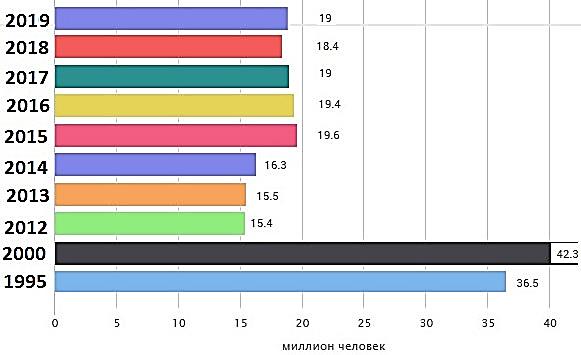 Приложение 2Заявление об объявлении несовершеннолетнего полностью дееспособным (эмансипированным)В ___________________ районный судИстец: _______________________________ 
(Ф.И.О. заявителя) 
адрес: ______________________________, 
телефон: __________, 
факс: __________, 
эл. почта: ___________________________ Представитель заявителя: _____________ 
(данные с учетом ст. 48 ГПК) 
адрес: ______________________________, 
телефон: __________, 
факс: __________, 
эл. почта: ___________________________ Заинтересованное лицо: _______________ 
(орган опеки и попечительства)
 адрес: ______________________________, 
телефон: __________, факс: __________, 
эл. почта: ___________________________ Заинтересованное лицо: _______________ 
(Ф.И.О. родителя) 
адрес: ______________________________, 
телефон: __________, 
факс: __________, 
эл. почта: ___________________________ Заинтересованное лицо: _______________ 
(Ф.И.О. родителя) 
адрес: ______________________________, 
телефон: __________, 
факс: __________, 
эл. почта: ___________________________ Госпошлина: _______________ рублейЗАЯВЛЕНИЕ 
об объявлении несовершеннолетнего полностью дееспособным (эмансипированным)К моменту подачи заявления заявителю исполнилось шестнадцать лет, что подтверждается свидетельством о рождении от "__" ________ ___ г. № ___. Заявитель работает по трудовому договору (контракту) от "__" _______ ___ г. № _____ в _____________________________________________________________________________. (должность, отдел, наименование работодателя)Продолжение Приложения 2Вариант: С согласия родителей (усыновителей или попечителя) заявитель занимается предпринимательской деятельностью по________________________________________________________________________________________________________________________________________________________, (вид предпринимательской деятельности согласно ОКВЭД)что подтверждается Свидетельством о государственной регистрации заявителя в качестве индивидуального предпринимателя, серия _______ номер ____________, выданным _______________________________________ от "__" __________ ____ г. В соответствии с п. 1 ст. 27 Гражданского кодекса Российской Федерации несовершеннолетний, достигший шестнадцати лет, может быть объявлен полностью дееспособным, если он работает по трудовому договору, в том числе по контракту, или с согласия родителей, усыновителей или попечителя занимается предпринимательской деятельностью. Решением органа опеки и попечительства от "__" _________ ____ г. № ____ заявитель был объявлен полностью дееспособным (эмансипированным), но родители заявителя (один из родителей, усыновителей или попечителей) не согласны с принятым решением. По их (его) словам, ______________________ _______________________________________________________________________. (указать причины несогласия)В то же время заявитель полагает________________________________________________________________, (опровергающие причины несогласия обстоятельства, доказательства) что подтверждается_________________________________________________ В соответствии с п. 1 ст. 27 Гражданского кодекса Российской Федерации, руководствуясь пп. 5 п. 1 ст. 262, ст. ст. 263, 287 Гражданского процессуального кодекса Российской Федерации,ПРОШУ:Объявить заявителя полностью дееспособным (эмансипированным) со дня вступления в законную силу решения суда об эмансипации. Приложение: 1. Копия свидетельства о рождении заявителя от "__" ___________ ____ г. N _____. 2. Копия трудового договора (контракта) от "__" ___________ ____ г. N _____ (Свидетельства о государственной регистрации заявителя в качестве индивидуального предпринимателя от "__" ___________ ____ г. № _____). 3. Решение органа опеки и попечительства № _____ от "__" ___________ ____ г. 4. Копии заявления и приложенных к нему документов для заинтересованных лиц. 5. Квитанция об уплате государственной пошлины. 6. Доверенность представителя от "__" ___________ ____ г. № _____ (если заявление подписывается представителем заявителя). 7. Иные документы, подтверждающие обстоятельства, на которых заявитель основывает свои требования. "__" ___________ ____ г. Заявитель (представитель) _______________/____________________________/ (Ф.И.О.) 				(подпись)СОЦИАЛЬНО-ГУМАНИТАРНЫЙ ИНСТИТУТКафедра ГРАЖДАНСКОГО И ФИНАНСОВОГО ПРАВАкурсовая работаВыполнила студентка 3 курса Бокарева Алёна Артёмовна, 40.03.01 Юриспруденция, Гражданско-правовой профиль, очной формы обучения.(ФИО, специальность/направление, форма обучения)Научный руководитель: Панкратова Майя Евгеньевна, кандидат юридических наук, доцент.(ФИО, звание, должность)